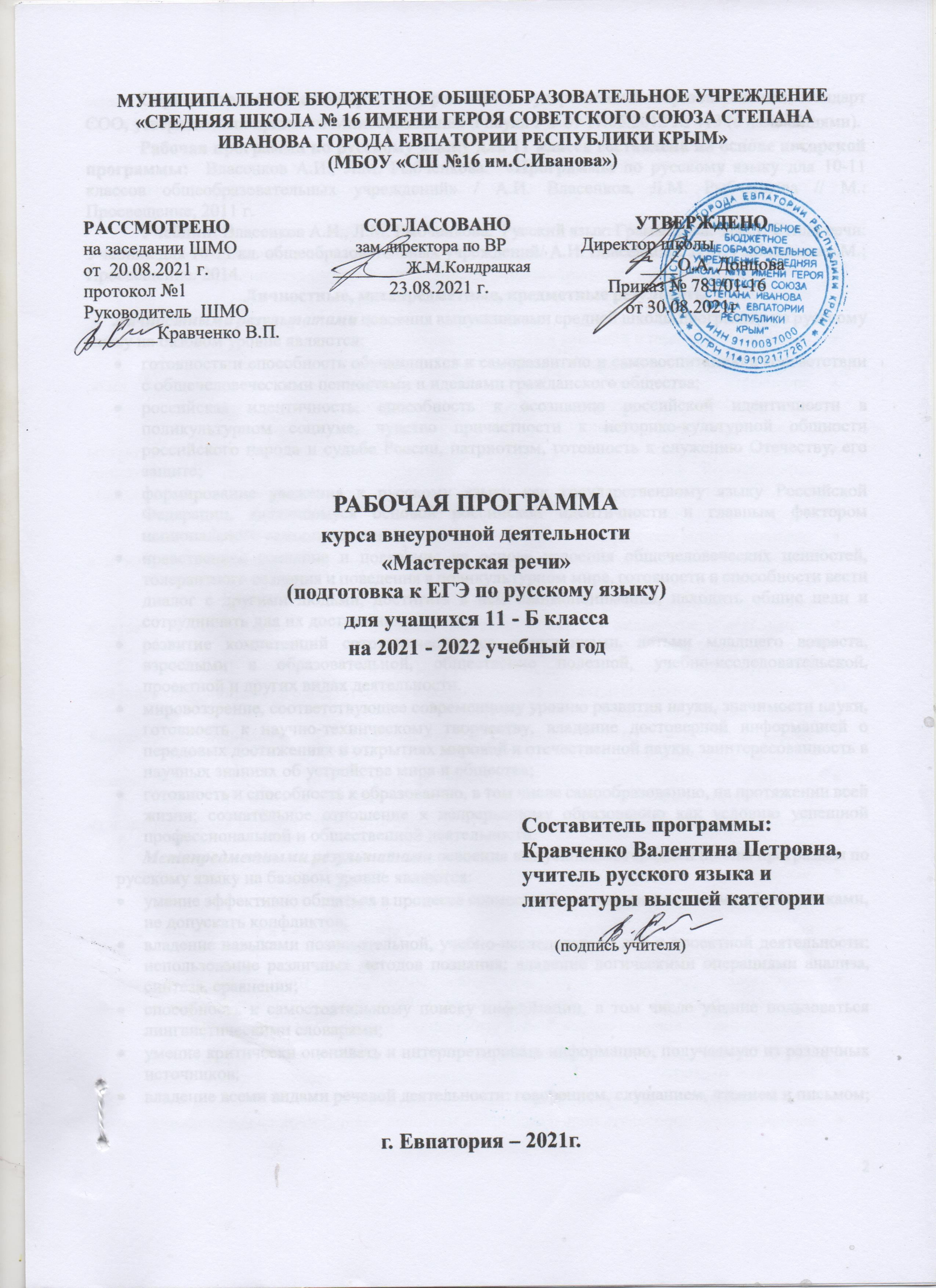 Образовательный стандарт: Федеральный государственный образовательный стандарт СОО, утвержденный приказом Минобразования и науки РФ от 17.05.2012 № 413 (с изменениями).Рабочая программа по русскому языку для 11 класса составлена на основе авторской программы:  Власенков А.И., Л.М. Рыбченкова.  «Программы по русскому языку для 10-11 классов общеобразовательных учреждений» / А.И. Власенков, Л.М. Рыбченкова // М.: Просвещение, 2011 г.            Учебник: Власенков А.И., Л.М. Рыбченкова.  Русский язык: Грамматика. Текст. Стили речи: Учебник для 10-11 кл. общеобразовательных учреждений/ А.И. Власенкова, Л.М. Рыбченкова.- М.: Просвещение. 2014.Личностные, метапредметные, предметные результатыЛичностными результатами освоения выпускниками средней школы программы по русскому языку на базовом уровне являются:готовность и способность обучающихся к саморазвитию и самовоспитанию в соответствии с общечеловеческими ценностями и идеалами гражданского общества;российская идентичность, способность к осознанию российской идентичности в поликультурном социуме, чувство причастности к историко-культурной общности российского народа и судьбе России, патриотизм, готовность к служению Отечеству, его защите;формирование уважения к русскому языку как государственному языку Российской Федерации, являющемуся основой российской идентичности и главным фактором национального самоопределения;нравственное сознание и поведение на основе усвоения общечеловеческих ценностей, толерантного сознания и поведения в поликультурном мире, готовности и способности вести диалог с другими людьми, достигать в нем взаимопонимания, находить общие цели и сотрудничать для их достижения;развитие компетенций сотрудничества со сверстниками, детьми младшего возраста, взрослыми в образовательной, общественно полезной, учебно-исследовательской, проектной и других видах деятельности.мировоззрение, соответствующее современному уровню развития науки, значимости науки, готовность к научно-техническому творчеству, владение достоверной информацией о передовых достижениях и открытиях мировой и отечественной науки, заинтересованность в научных знаниях об устройстве мира и общества;готовность и способность к образованию, в том числе самообразованию, на протяжении всей жизни; сознательное отношение к непрерывному образованию как условию успешной профессиональной и общественной деятельности.Метапредметными результатами освоения выпускниками средней школы программы по русскому языку на базовом уровне являются: умение эффективно общаться в процессе совместной деятельности со всеми её участниками, не допускать конфликтов; владение навыками познавательной, учебно-исследовательской и проектной деятельности; использование различных методов познания; владение логическими операциями анализа, синтеза, сравнения; способность к самостоятельному поиску информации, в том числе умение пользоваться лингвистическими словарями; умение критически оценивать и интерпретировать информацию, получаемую из различных источников; владение всеми видами речевой деятельности: говорением, слушанием, чтением и письмом; умение выражать своё отношение к действительности и создавать устные и письменные тексты разных стилей и жанров с учётом речевой ситуации (коммуникативной цели, условий общения, адресата и т. д.); свободное владение устной и письменной формой речи, диалогом и монологом; умение определять цели деятельности и планировать её, контролировать и корректировать деятельность; умение оценивать свою и чужую речь с эстетических и нравственных позиций; умение выбирать стратегию поведения, позволяющую достичь максимального эффекта.Предметными результатами освоения выпускниками средней школы программы по русскому языку на базовом уровне являются: Выпускник научится: распознавать уровни и единицы языка в предъявленном тексте;  использовать языковые средства адекватно цели и ситуации речевого общения;  опознавать в предъявленных текстах формы русского языка (литературный язык, просторечие, народные говоры, профессиональные разновидности, жаргон, арго) ;  различать основные разновидности; монологической и диалогической речи;  создавать устные и письменные высказывания, монологические и диалогические тексты определённой функционально-смысловой принадлежности (описание, повествование, рассуждение) и определённых жанров (выступления, лекции, отчеты, сообщения, доклады) ;  определять признаки и структурные элементы текста; опознавать типы текстов;  подбирать и использовать языковые средства в зависимости от типа высказывания и в соответствии с типом текста  определять тему, проблему и основную мысль текста;  определять лексические и грамматические средства связи предложений в тексте в соответствии с видами связи;  выделять основные признаки определённого стиля речи;  различать и анализировать тексты разных жанров в соответствии с функционально-стилевой принадлежностью текста;  создавать тексты разных жанров в соответствии с функционально-стилевой принадлежностью текста;  отмечать отличия языка художественной литературы от других разновидностей современного русского языка;  опознавать в тексте и называть изобразительно-выразительные средства языка, определять их тип (лексические, синтаксические, фонетические) ;  анализировать текст с точки зрения наличия в нём определённых изобразительно-выразительных средств;  использовать 	изобразительно-выразительные средства языка в устных и письменных текстах разных жанров и стилей; использовать при работе с текстом разные виды чтения (поисковое, просмотровое ознакомительное, изучающее, реферативное) и аудирования (с полным пониманием текста, с пониманием основного содержания, с выборочным извлечением информации);  извлекать необходимую информацию из различных источников и переводить ее в текстовый формат;  выделять основные аспекты культуры речи;  выбирать тему, определять цель и подбирать материал для публичного выступления;  соблюдать культуру публичной речи;  опознавать основные виды языковых норм; соблюдать в речевой практике основные орфоэпические, лексические, грамматические, стилистические, орфографические 	и пунктуационные нормы русского литературного языка;  оценивать собственную и чужую речь с позиции соответствия языковым нормам;  использовать основные нормативные словари и справочники для оценки устных и письменных высказываний с точки зрения соответствия языковым нормам;  Выпускник получит возможность научиться: видеть взаимосвязь единиц и уровней языка;  характеризовать единицы языка того или иного уровня;  анализировать языковые единицы с точки зрения правильности, точности и уместности их употребления;  анализировать роль форм русского языка, использованных в предъявленных текстах;  комментировать высказывания о богатстве и выразительности русского языка;  анализировать языковые средства в зависимости от типа и жанра высказывания;  использовать синонимические ресурсы русского языка для более точного выражения мысли и усиления выразительности речи; иметь представление об истории русского языкознания;  выражать согласие или несогласие с мнением собеседника в соответствии с правилами ведения диалогической речи;  характеризовать языковые средства в соответствии с типом и жанром текста  опознавать лексические и синтаксические средства языка в текстах определённого стиля речи;  создавать тексты определённого стиля в некоторых жанрах, относящихся к этому стилю; создавать тексты определённого стиля в некоторых жанрах, относящихся к этому стилю; проводить комплексный анализ текстов разной функционально-стилевой и жанровой принадлежности; владеть умениями информационной переработки прочитанных и прослушанных текстов и представлять их в виде тезисов, конспектов, аннотаций, рефератов  создавать отзывы, рецензии, аннотации на предложенный текст;  характеризовать основные аспекты культуры речи;  соблюдать культуру чтения, говорения, аудирования и письма;  соблюдать культуру научного и делового общения в устной и письменной форме, в том числе при обсуждении дискуссионных проблем;  соблюдать 	нормы 	речевого поведения 	в разговорной речи, а также в учебно-научной и официально-деловой сферах общения;  опознавать типичные случаи несоблюдения языковых норм;  осуществлять речевой самоконтроль;  оценивать коммуникативные качества и эффективность собственной и чужой речи;  совершенствовать орфографические и пунктуационные умения и навыки на основе знаний о нормах русского литературного языка;  использовать основные нормативные словари и справочники для расширения словарного запаса и спектра используемых языковых средств;  оценивать эстетическую сторону речевого высказывания при анализе текстов художественной литературы.Содержание  курса.Речь. Текст. (2ч.)Информационная обработка письменных текстов различных стилей и жанров.Средства связи предложений в тексте.Текст как речевое произведение. Смысловая и композиционная целостность текста.Функционально-смысловые типы речи.Лексика и фразеология. (2ч.)Лексическое значение слова.Синонимы. Антонимы.Омонимы. Фразеологические обороты. Группы слов по происхождению и употреблению.Лексическое значение слова.Речь. Нормы орфографии. (7ч.)Правописание корней.  Правописание приставок.Правописание суффиксов различных частей речи (кроме -Н-/-НН-).Правописание личных окончаний глаголов и суффиксов причастий.Правописание НЕ и НИ. Слитное, дефисное, раздельное написание слов.Правописание -Н- и -НН- в различных частях речи.Речь. Нормы пунктуации. (5ч.) Знаки препинания в простом осложнённом предложении (с однородными членами).Пунктуация в сложносочинённом предложении и простом предложении с однородными членами.Знаки препинания в предложениях с обособленными членами (определениями, обстоятельствами, приложениями, дополнениями).Знаки препинания в предложениях со словами и конструкциями, грамматически не связанными с членами предложения.Знаки препинания в сложноподчинённом предложении.Знаки препинания в сложном предложении с разными видами связи.Речь. Языковые нормы. (2ч.)Орфоэпические нормы (постановка ударения).Лексические нормы (употребление слова в соответствии с точным лексическим значением и требованием лексической сочетаемости).Морфологические нормы (образование форм слова).Синтаксические нормы.Нормы согласования.Нормы управления.Речь. Выразительность русской речи. (5ч.) Языковые средства выразительности.Развитие речи. Сочинение. (11ч.)Информационная обработка текста.Употребление языковых средств в зависимости от речевой ситуации.Образовательные технологи и методы достижения поставленных задач, формы организации и виды деятельности учебного процесса		Внеурочная деятельность организуется по видам:- познавательная деятельность;- проблемно-ценностное общение;- игровая деятельность;    - речевая.Внеурочная деятельность организуется в формах:- - лекции; практические занятия с элементами игр и игровых элементов, дидактических и раздаточных материалов,- комплексный анализ текстов;- самостоятельная работа (индивидуальная и групповая) по работе с разнообразными словарями;- лингвостилистический анализ текста;- сочинения и изложения;  - редактирование текстов;- интеллектуально-лингвистические упражнения;- работа с текстами-миниатюрами разных типов и стилей;- составление синквейнов, кластеров к тексту;- создание презентаций, работа с интернетом, составление конспекта;- исследование, работа со справочной и художественной литературой.Методы обучения:- по источнику знаний: словесные, наглядные, практические;- по уровню познавательной активности: проблемный, частично-поисковый, объяснительно-иллюстративный.Технологии обучения:- индивидуальные консультации;- дидактические игры;- работа в малых группах; - работа в парах сменного состава;- проблемное обучение;- информационно-коммуникационные технологии.Тематическое планированиеКалендарно-тематическое планирование№Наименование разделовКоличество часов1Речь. Текст.22Лексика и фразеология.23Речь. Нормы орфографии.74Речь. Нормы пунктуации.55Речь. Языковые нормы.26Речь. Выразительность русской речи.57Развитие речи. Сочинение.11Всего:34№ План№Дата проведенияДата проведенияТема урока№ ПланфактФакт.По плануТема урокаРечь. Текст. (2 часа)Речь. Текст. (2 часа)Речь. Текст. (2 часа)Речь. Текст. (2 часа)Речь. Текст. (2 часа)103.09Вводное занятие. Особенности  ЕГЭ-2022 г. Изменения в структуре КИМов.210.09Информационная обработка текстов. Основная мысль текста. (Задание 1, 2, 22)Лексика и фразеология. (2 часа)Лексика и фразеология. (2 часа)Лексика и фразеология. (2 часа)Лексика и фразеология. (2 часа)Лексика и фразеология. (2 часа)317.09Лексическое значение слов. Работа со словарной статьей. (Задание 3, 24). Лексические нормы. (Задание 6)424.09Орфоэпические нормы.  (Задание 4) Слова-паронимы.  (Задание 5) Речь. Нормы орфографии. (7 часов)Речь. Нормы орфографии. (7 часов)Речь. Нормы орфографии. (7 часов)Речь. Нормы орфографии. (7 часов)Речь. Нормы орфографии. (7 часов)501.10Морфологические нормы (образование форм слова).  (Задание 7)608.10Синтаксические нормы. Нормы согласования. Нормы управления. (Задание 8)715.10 Правописание корней (Задание 9)  Правописание приставок (Задание 10)822.10 Правописание суффиксов различных частей речи  (кроме –Н-/-НН-) (Задание 11).  Правописание личных  окончаний глаголов и суффиксов  причастий.  (Задание 12)929.10 Правописание НЕ и НИ. (Задание 13)1012.11 Слитное, дефисное, раздельное  написание слов. (Задание 14)1119.11 Правописание –Н- и –НН- в различных частях речи. (Задание 15)Речь. Номы пунктуации. (5 часа)Речь. Номы пунктуации. (5 часа)Речь. Номы пунктуации. (5 часа)Речь. Номы пунктуации. (5 часа)Речь. Номы пунктуации. (5 часа)1226.11 Знаки препинания в простом осложненном предложении (с однородными членами) и сложносочиненном  предложениях .Знаки препинания в предложениях с  обособленными членами. (Задание 16-17)1303.12 Знаки препинания в предложениях со словами и конструкциями, грамматически не связанными с членами предложения (Задание 18)1410.12 Знаки препинания в СПП (Задание 19)1517.12Знаки препинания в сложном предложении с разными видами связи (Задание 20)1624.12Пунктуационный анализ (Задание 21).Речь. Языковые нормы. (2 часа)Речь. Языковые нормы. (2 часа)Речь. Языковые нормы. (2 часа)Речь. Языковые нормы. (2 часа)Речь. Языковые нормы. (2 часа)1714.01Текст как речевое произведение. Смысловая и композиционная целостность текста. (Задание 22)1821.01Функционально-смысловые типы речи. (Задание 23) Речь. Выразительность русской речи. (5 часов)Речь. Выразительность русской речи. (5 часов)Речь. Выразительность русской речи. (5 часов)Речь. Выразительность русской речи. (5 часов)Речь. Выразительность русской речи. (5 часов)1928.01Лексическое значение слова. Синонимы. Антонимы. Омонимы. Фразеологические обороты. (Задание 24)2004.02Группы слов по происхождению и употреблению. (Задание 24)2111.02Средства связи предложений в тексте. (Задание 25)2218.02Речь. Языковые средства выразительности. (Задание 26)2325.02Речь. Языковые средства выразительности. (Задание 26)Развитие речи. Сочинение. (11 часов)Развитие речи. Сочинение. (11 часов)Развитие речи. Сочинение. (11 часов)Развитие речи. Сочинение. (11 часов)Развитие речи. Сочинение. (11 часов)2404.03Сочинение-рассуждение, требования к написанию, критерии и нормативы оценки задания. (Задание 27)2511.03Проблематика текста.2618.03Позиция автора текста.2701.04Согласие или несогласие с точкой зрения автора прочитанного текста.2808.04Аргументация собственного мнения с опорой на читательский и жизненный опыт.2915.04Сочинение-рассуждение по прочитанному тексту художественного стиля.3022.04Сочинение-рассуждение по прочитанному тексту художественного стиля.3129.04Сочинение-рассуждение по прочитанному тексту публицистического стиля.3206.05Сочинение-рассуждение по прочитанному тексту публицистического стиля.3313.05Выполнение тренировочного ЕГЭ.3420.05Выполнение тренировочного ЕГЭ.27.05